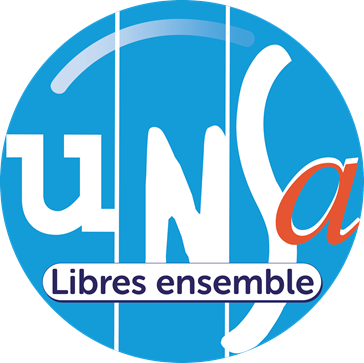 AUTORISATION DE TRAITEMENT DES DONNEES PERSONNELLES [SENSIBLES]Je soussigné(e) Monsieur/Madame                  autorise le traitement de mes données personnelles [sensibles] suivantes : Nom, prénom, date de naissance ;Adresse email ;Adresse postale ;Appartenance syndicale ATTENTION : il s’agit d’une donnée sensibleEtc.Je reconnais que les informations recueillies par le service          [précisez ici l’identité du responsable du  traitement] feront l’objet d’un traitement informatique destiné à                    [précisez la finalité ou les finalités des données]. Je reconnais avoir volontairement donné ces informations et que mon éventuel refus n’aurait l’objet d’aucune sanction à mon encontre. Sont destinataires de ces informations nécessaires à l’accomplissement de leurs missions : [Indiquez les noms des structures qui pourraient avoir accès aux données personnelles.].Ces données personnelles seront conservées aussi longtemps que nécessaire pour réaliser les traitements indiqués ci-dessus ou à d’autres fins essentielles telles que se conformer à aux obligations légales, résoudre les éventuels litiges et appliquer les conventions. Conformément à la loi  « Informatique et Libertés » et au Règlement européen 2016/679 du 27 avril 2016 (RGPD), vous bénéficiez d’un droit d’accès et de rectification aux informations qui vous concernent. Vous bénéficiez également de la possibilité d’effectuer une réclamation auprès de la CNIL par courrier postal au 3 Place de Fontenoy - TSA 80715 - 75334 PARIS CEDEX 07 ou en vous rendant sur le site https://www.cnil.fr/fr/plaintes. Si vous souhaitez exercer ce droit et obtenir communication des informations vous concernant, veuillez-vous adresser à  …………… [Précisez le service chargé du droit d’accès ].En date du :Signature :           